	NỘI DUNG SỔ TAY THỰC TẬP TUYẾN1. Chương trình thực tập: 2. Sơ đồ tuyến: 3. Nhật ký hành trình 4. Nội dung bài tập thực hành trên tuyến và điểm tham quan.5. Nội dung tổng hợp các dịch vụ du lịch.6. Cảm nhận của sinh viên trên chuyến thực tập.7. Phần đánh giá và ghi điểm của giảng viên hướng dẫn QUY ĐỊNHVỀ VIỆC SỬ DỤNG SỔ TAY THỰC TẬP TUYẾNSinh viên tham gia chương trình thực tập tuyến yêu cầu thực hiện nghiêm túc những quy định về việc sử dụng sổ tay thực tập tuyến như sau: 1. Mang sổ tay thực tập tuyến trong suốt lịch trình thực tập2. Ghi chép đầy đủ và chính xác nhật ký hành trình3. Hoàn thành những bài tập thực hành theo nội dung chương trình thực tập 4. Giữ sổ tay sạch, đẹp trong suốt lịch trình thực tập 5. Nộp lại sổ tay thực tập cho giảng viên hướng dẫn vào cuối mỗi ngày của chương trình thực tập để được giảng viên hướng dẫn ký xác nhận thực hiện bài tập mỗi ngày6. Sinh viên nhận lại sổ tay có chữ ký xác nhận của giảng viên và về nhà hoàn tất, bổ sung các nội dung còn lại. 7. Nộp lại sổ tay thực tập cho giảng viên vào buổi Kiểm tra sau chuyến đi (KTSTT)* LƯU Ý QUAN TRỌNG: 1. Sinh viên tự thực hiện và hoàn tất những bài tập thực hành KHÔNG SAO CHÉP bài làm của bạn.2. Việc chậm nôp sổ tay thực tập sau khi kết thúc chương trình thực tập không được giải quyết với bất kỳ lý do nào.3. Sinh viên không nộp sổ tay thực tập theo đúng thời gian quy định sẽ không được công nhận kết quả của chuyến thực tập. Sinh viên chờ thực hiện chương trình thực tập với những dòng lớp sau theo quy định của khoa Lữ hành.HƯỚNG DẪN SỬ DỤNG SỔ TAY THỰC TẬP TUYẾNSinh viên đọc kỹ những hướng dẫn sau để thực hiện và hoàn tất sổ tay thực tập tuyến.* Nội dung 01: Chương trình thực tậpGhi lại toàn bộ chương trình thực tập và lịch trình cụ thể * Nội dung 02: Sơ đồ tuyến Bổ sung những chi tiết trên tuyến đường vào sơ đồ tuyến đã được giảng viên hướng dẫn giới thiệu trong buổi chuẩn bị trước chuyến đi* Nội dung 03: Nhật ký hành trìnhGhi đầy đủ và chính xác 1. Thời gian và địa điểm khởi hành2. Giờ đến các điểm tham quan, điểm ăn uống, điểm dừng chân, điểm lưu trú3. Thông tin các điểm đến: địa chỉ, số điện thoại, email…4. Thời gian hoạt động của các điểm đến trong ngày, năm5. Giá vé của mỗi điểm tham quan6. Những dịch vụ tại các điểm đến.* Nội dung 04:1 -  Bài tập thực hành trên tuyến Trình bày ngắn, gọn, chính xác:- Thông tin về các địa phương (tỉnh, thành phố) liên quan đến tuyến thực tập- Kiến thức thuyết minh trên phương tiện vận chuyển theo lộ trình tuyến thực tập.2 - Bài tập thực hành tại điểm tham quan: trình bày ngắn gọn, chính xác thông tin tại điểm tham quan mà sinh viên tìm hiểu được qua nội dung thuyết minh và tìm hiểu thực tế.* Nội dung 05: Nội dung tổng hợp các dịch vụ du lịch- Thông tin chính xác về nhà hàng, khách sạn và quán ăn nổi tiếng ở các địa phương mà đoàn đã đi thực tế.- Thông tin về một số Khu du lịch khác ở địa phương mà bạn biết.* Nội dung 06: Cảm nhận của sinh viên trên chuyến thực tập- Đây là cảm nhận riêng của sinh viên về địa phương du lịch mà đoàn đã đi qua, cảm nhận về chuyến đi.GHI CHÚ: - Sinh viên thực hiện nội dung 1,2 trước chuyến thực tập- Sinh viên thực hiện nội dung 3,4,5, trong suốt thời gian thực hiện chuyến thực tập.- Sinh viên thực hiện nội dung 6 sau khi chương trình thực tập kết thúcCHƯƠNG TRÌNH THỰC TẬP TUYẾNCỦ CHI – TÂY NINH - ĐỒNG BẰNG SÔNG CỬU LONGThời gian: 6 ngày 5 đêm1. Chương trình thực tập: Ghi lại toàn bộ chương trình thực tập và lịch trình cụ thể: -  Ngày 1: Tp Hồ Chí Minh – Tây Ninh – Đồng Tháp................................................................................................................................................................................................................................................................................................................................................................................................................................................................................................................................................................................................................................................................................................................................................................................Ngày 2: Cao Lãnh – Châu Đốc – Hà Tiên.................................................................................................................................................................................................................................................................................................................................................................................................................................................................................................................................................................................................................................................................................................................................................................................Ngày 3: Hà Tiên – Cà Mau...............................................................................................................................................................................................................................................................................................................................................................................................................................................................................................................................................................................................................................................................................................................................................................................Ngày 4: Cà Mau – Đất Mũi – Bạc Liêu.......................................................................................................................................................................................................................................................................................................................................................................................................................................................................................................................................................................................................................................................Ngày 5: Bạc Liêu – Tp Cần Thơ.....................................................................................................................................................................................................................................................................................................................................................................................................................................................................................................................................................................................................................................................Ngày 6: Tp Cần Thơ – Tiền Giang - Tp Hồ Chí Minh.....................................................................................................................................................................................................................................................................................................................................................................................................................................................................................................................................................................................................................................................2. Sơ đồ tuyến tham quan : dựa theo bản đồ du lịch Đồng bằng sông cửu long và Sơ đồ đã được giáo viên hướng dẫn khi dự chuyên đề. Sinh viên in lại và dùng bút dạ quang đồ theo tuyến đường (Quốc lộ) trên tour thực tập, chú thích khoảng cách (km) theo từng tuyến rõ ràng.3. Nhật ký hành trình: 1. Thời gian và địa điểm khởi hành (theo từng ngày)2. Giờ đến các điểm tham quan, điểm ăn uống, điểm dừng chân, điểm lưu trú3. Thông tin các điểm đến: địa chỉ, số điện thoại, email…4. Thời gian hoạt động của các điểm đến trong ngày, tháng...5. Giá vé của mỗi điểm tham quan6. Những dịch vụ tại các điểm đếnVí dụ: - 05h00; tập trung tại Cơ sớ 1, Trường Cao Đẳng Du Lịch Sài Gòn. - 5h30; khởi hành đi Củ Chi, ăn sáng tại Nhà Hàng Địa Đạo Bến Dược lúc 6h30.- 7h30; tham quan Di tích lịch sử Địa Đạo Củ Chi, địa chỉ: TL15, xã Phú Hiệp, huyện Củ Chi, Tp Hồ Chí Minh. Sđt: 0283.7948830Bài làm: ………………………………………………………………………………………………………………………………………………………………………………………………………………………………………………………………………………………………………………………………………………………………………………………………………………………………………………………………………………………………………………………………………………………………………………………………………………………………………………………………………………………………………………………………………………………………………………………………………………………………………………………………………………………………………………………………………………………………………………………………………………………………………………………………………………………………………………………………………………………………………………………………………………………………………………………………………………………………………………………………………………………………………………………………………………………………………………………………………………………………………………………………………………………………………………………………………………………………………………………………………………………………………………………………………………………………………………………………………………………………………………………………………………………………………………………………………………………………………………………………………………………………………………………………………………………………………………………………………………………………………………………………………………………………………………………………………………………………………………………………………………………………………………………………………………………………………………………………………………………………………………………………………………………………………………………………………………………………………………………………………………………………………………………………………………………………………………………………………………………………………………………………………………………………………………………………………………………………………………………………………………………………………………………………………………………………………………………………………………………………………………………………………………………………………………………………………………………………………………………………………………………………………………………………………………………………………………………………………………………………………………………………………………………………………………………………………………………………………………………………………………………………………………………………………………………………………………………………………………………………………………………………………………………………………………………………………………………………………………………………………………………………………………………………………………………………………………………………………………………………………………………………………………………………………………..........................................................................................................................................................................................................................................................................................................................................................................................................................................................................................................................................................................................................................................................................................................................................................................................................................................................................................................................................................................................................................................................................................................................................................................................................................................................................................................................................................................................................................................................................................................................................................................................................................................................................................................................................................................................................................................................................................................................................................................................................................................................................................................................................................................................................................................................................................................................................................................................................................................................................................................................................................................................................................................................................................................................................................................................................................................................…………….. Về lại Tp Hồ Chí Minh, kết thúc chương trình tham quan.4 – Nội Dung bài tập thực hành tuyến và điểm tham quan:Tuyến Tp. Hồ Chí Minh – Củ Chi – Tây Ninh – Đồng Tháp:Tuyến Quốc Lộ 22:(Thông tin khoảng cách, liệt kê các huyện trên tuyến quốc lộ)...................................................................................................................................................................................................................................................................................................................................................................................................................................................................................................................................................................................................................................................................................................................................Kiến thức thuyết minh tuyến (quốc lộ 22):...............................................................................................................................................................................................................................................................................................................................................................................................................................................................................................................................................................................................................................................................................................................................................................................................................................................................................................................................................................................................................................................................................................................................................................................................................................................................................................................................................Tuyến QL N2, TL 850, QL 30:(Thông tin khoảng cách, liệt kê các huyện trên tuyến quốc lộ).............................................................................................................................................................................................................................................................................................................................................................................................................................................................................................................................................................................................................................................................................................................................................................................................................................................................................................................................................................................................................................................................................................................................................................................................................................................................................................................................................................................................................................................................................................................Kiến thức thuyết minh tuyến (QL N2, TL 850):........................................................................................................................................................................................................................................................................................................................................................................................................................................................................................................................................................................................................................................................................................................................................................................................................................................................................................................................................................................................................................................................……………………….....................................................................................................................................................................................................................................................................................................................................................................................................................................................................................................................................................................................................................................................................................................................................................................................................................................................................................................................................................................................................................................................................................................................................Điểm tham quan: Địa Đạo Củ Chi – Đền Bến DượcVị trí:....................................................................................................Lịch sử hình thành:.............................................................................................................................................................................................................................................................................................................................................................................................................................................................................................................................................................................................................................................................................................................................................................................................................................................................................................................................................................................................................................................................................................................................................................................................................................................................................................................................................................................................................................................................................................................................Thông tin về các tầng hầm trong Địa Đạo; Bếp Hoàng Cầm:.........................................................................................................................................................................................................................................................................................................................................................................................................................................................................................................................................................................................................................................................................................................................................................................................................................................................................................................................................................................................................................................................................................................................................................................................................................................................................................................................................................................................................................................................................................................................................................................................................................................................................................................................................................................................................................................................................................................................................................................................Một số thông tin về Đền Bến Dược:……………………………………………………………………………………………………………………………………………………………………………………………………………………………………………………………………………………………………………………………………………………………………………………………………………………………………………………………………………………………………………………………………………………………………………………………………………………………………………………………………………………………………………………………………………………………………………………………Điểm tham quan: Tòa Thánh Cao Đài Tây NinhVị trí: ……………………………………………………………………………………………………………………………………………………Lịch sử hình thành:……………………………………………………………………………………………………………………………………………………………………………………………………………………………………………………………………………………………………………………………………………………………………………………………………………………………………………………………………………………………………………………………………………………………………………………………………………………………………………………………………………………………………………………………………………………………………………………………………………………………………………………………………………………………………………………………………………………………………………………………………………………………………………………………………………………………………………………..Ý nghĩa kiến trúc:Bên ngoài:……………………………………………………………………………………………………………………………………………………………………………………………………………………………………………………………………………………………………………………………………………………………………………………………………………………………………………………………………………………………………………………………………………………………………………………………………………………………………………………………………………………………………………………………………………………………………………………………………………………………………………………………………………………………………………………………………………………Bên trong (Ý nghĩa thờ tự):………………………………………………………………………………………………………………………………………………………………………………………………………………………………………………………………………………………………………………………………………………………………………………………………………………………………………………………………………………………………………………………………………………………………………………………………………………………………………………………………………………………………………………………………………………………………………………………………………………………………………………………………………………………………………………………………………………………………………………………………………………………………………………………………………………………………………………………………………………………………………………………………………………………………………………………………………Tuyến Cao Lãnh – Châu Đốc – Hà Tiên:Tuyến QL 80, QL 91 (liệt kê các huyện, thị xã đi qua):……………………………………………………………………………………………………………………………………………………………………………………………………………………………………………………………………………………………………………………………………………………………………………………………Thông tin về Cầu Cao Lãnh:………………………………………………………………………………………………………………………………………………………………………………………………………………………………………………………………………………………………………………………………………………………………………………………………………………………………………………………………………………………………………………………………………………………..Thông tin về Cầu Vàm Cống:…………………………………………………………………………………………………………………………………………………………………………………………………………………………………………………………………………………………………………………………………………………………………………………………………………………………………………………………………………………………………………………………………………………………………………………………………………………………………..Nội dung thuyết minh tuyến (QL 91: Long Xuyên – Châu Đốc); (QL N1 Tịnh Biên – Hà Tiên):………………………………………………………………………………………………………………………………………………………………………………………………………………………………………………………………………………………………………………………………………………………………………………………………………………………………………………………………………………………………………………………………………………………………………………………………………………………………………………………………………………………………………………………………………………………………………………………………Thông tin vùng Thất Sơn (Bảy Núi):…………………………………………………………………………………………………………………………………………………………………………………………………………………………………………………………………………………………………………………………………………………………………………………………………………………………………………………………………………………………………………………………………………………………………………………………………………………………………….Điểm tham quan: Miếu Bà Chúa XứVị trí:....................................................................................................Lịch sử hình thành:.....................................................................................................................................................................................................................................................................................................................................................................................................................................................................................................................................................................................................................................................................................................................................................................................................................................................................................................................................................................................................................................................................................................................................................................Kiến Trúc Miếu Bà:......................................................................................................................................................................................................................................................................................................................................................................................................................................................................................................................................................................................................................................................................................................................................................................................................................................................................................................................................................................................................................................................................................................................................................................................................................................................................................Lễ hội Vía Bà Chúa Xứ:……………………………………………………………………………………………………………………………………………………………………………………………………………………………………………………………………………………………………………….Điểm tham quan: Lăng Mạc CửuVị trí: ……………………………………………………………………Lịch sử hình thành:………………………………………………………………………………………………………………………………………………………………………………………………………………………………………………………………………………………………………………………………………………………………………………………………………………………………………………………………………………………………………………………………………………………………………………………………………………………………………………………………………………………………………………………………………………………………………………………………….Kiến trúc bên ngoài & bên trong:…………………………………………………………………………………………………………………………………………………………………………………………………………………………………………………………………………………………………………………………………………………………………………………………………………………………………………………………………………………………………………………………………………………………………………………………………………………………………………………………………………………………………………………………………………………………………………………………………………………………………………………………………………………………………………………………………………………………….Tiểu sử Ông Thoại Ngọc Hầu (tóm tắt):…………………………………………………………………………………………………………………………………………………………………………………………………………………………………………………………………………………………………………………………………………………………………………………………………………………………………………………………………………………………………………………………………………………………………………………………………………………………………………………………………………………………………………………………………………………………………………………………………………………………………………………………………………..Điểm tham quan: Thạch ĐộngVị trí:..........................................................................................................Ý nghĩa tên gọi:............................................................................................................................................................................................................................................................................................................................................................................................................................................................................................................................................................................................................................................................................................................................................................................................................................................................................................................................................................................................................................................................................................................................................................................................................................- Lịch sử và truyền thuyết gắn liền với Thạch Động:.....................................................................................................................................................................................................................................................................................................................................................................................................................................................................................................................................................................................................................................................................................................................................................................................................................................................................................................................................................................................................................................................................................................................................................................................................................................................................................................................................................................................................................................................................................................................................................................................................................................................................................................................................................................................................................................................................................................................................................................................................................................................................................Điểm tham quan: Lăng Mạc CửuVị trí:………………………………………………………………………………………………………………………………………………………Lịch sử hình thành:…………………………………………………………………………………………………………………………………………………………………………………………………………………………………………………………………………………………………………………………………………………………………………………………………………………………………………………………………………………………………………………………………………………………………………………………………………………………………………………………………………………………………………………………………………………………………………………………..Tiểu sử Mạc Cửu và Mạc Thiên Tích:………………………………………………………………………………………………………………………………………………………………………………………………………………………………………………………………………………………………………………………………………………………………………………………………………………………………………………………………………………………………………………………………………………………………………………………………………………………………………………………………………………………………………………………………………………………………………………………………………………………………………………………………………………………………………………………………………………………………………………………………………………………………………………………………………………………………………………………………………………………………………………………………………………………………………………………………………………….Tuyến Hà Tiên – Rạch Giá – Cà Mau:Tuyến QL 80, QL 63, đường Xuyên Á: (thông tin các huyện, thị xã đi qua, khoảng cách (kilomet))...........................................................................................................................................................................................................................................................................................................................................................................................................................................................................................................................................................................................................................................................................................................................................................................................................................................................................................................................................................................................................................................................................................................................................................................................................................Thông tin nội dung thuyết minh trên tuyến (QL 80 Hà Tiên – Rạch Giá), (QL 63 và đường Xuyên Á: Châu Thành – Cà Mau):....................................................................................................................................................................................................................................................................................................................................................................................................................................................................................................................................................................................................................................................................................................................................................................................................................................................................................................................................................................................................................................................................................................................................................................................................................................................................................................................................................................................................................................................................................................................................................................................................................................................................................................................................................................................................................................................................................................................................................................................................................................................................................................................................................................................................................................................................................................................................................................................................................................................................................................................................................................................................................................................................................................Điểm tham quan: Đình Thần Nguyễn Trung TrựcVị trí:................................................................................................Lịch sử hình thành:.......................................................................................................................................................................................................................................................................................................................................................................................................................................................................................................................................................................................................................................................................................................................................................................................................................................................................................................................................................................................................................................................................................................................................................................................................................................................................................................................................................................................................................................................................................................................................................................................................................................................................................................................................................................................................Kiến trúc bên ngoài & bên trong:..............................................................................................................................................................................................................................................................................................................................................................................................................................................................................................................................................................................................................................................................................................................................................................................................................................................................................................................................................................................................................................................................................................................................................................................................................................................................................................................................................................................................................................................................................................................................................................................................................................................................................................................................................................................................................................................................................................................................................................................................................................................................................................................................................................................................................................................................................................................................Điểm tham quan: Khu du lịch Đất Mũi Cà MauVị trí:....................................................................................................Ý nghĩa tên gọi:...............................................................................................................................................................................................................................................................................................................................................................................................................................................................................................................................................................................................................................................................................................................................Thông tin về Ý nghĩa Cột mốc tọa độ; điểm cuối đường Hồ Chí Minh:...............................................................................................................................................................................................................................................................................................................................................................................................................................................................................................................................................................................................................................................................................................................................................................................................................................................................................................................................................................................................................................................................................................................................................................................................................................................................................................................................................................................................................................................................................................................................................................................................................................................................................................................................................................................................................................................................................................................................................................................................................................................................................................................................................................................................................................................................................................................................................................................................................................................Các dịch vụ du lịch tại Đất Mũi:…………………………………………………………………………………………………………………………………………………………………………………………………………………………………………………………………………………………………………………………………………………………………………………………………………………………………………………………………………….Tuyến Cà Mau – Bạc Liêu – Sóc Trăng – Tp Cần Thơ:Tuyến Quốc lộ 1 (thông tin các huyện, thị xã đi qua, khoảng cách (km)):...........................................................................................................................................................................................................................................................................................................................................................................................................................................................................................................................................................................................................................................................................................................................................................................................................................................................................................................................................................................................................................................................................................................................................................................................................................Thông tin một số nội dung và kiến thức thuyết minh trên tuyến:...........................................................................................................................................................................................................................................................................................................................................................................................................................................................................................................................................................................................................................................................................................................................................................................................................................................................................................................................................................................................................................................................................................................................................................................................................................................................................................................................................................................................................................................................................................................................................................................................................................................................................................................................................................................................................................................................................................................................................................................................................................................................................................................................................................................................................................................................................................................................................................................................................................................................................................................................................................................................................................................................................................................................................................................................................................................................................................................................................................................................................................................................................................................................................................................................Điểm tham quan: Nhà thờ Tắc sậyVị trí:................................................................................................Lịch sử hình thành:...............................................................................................................................................................................................................................................................................................................................................................................................................................................................................................................................................................................................................................................................................................................................................................................................................................................................................................................................................................................................................................................................................................................................................................................................................................................................................................................................................................................................................................................................................................................................................................................................................................................................................................................................................................................................................................................................................................................................................................Tiểu sử Linh Mục Phanxico Trương Bửu Diệp:.................................................................................................................................................................................................................................................................................................................................................................................................................................................................................................................................................................................................................................................................................................................................................................................................................................................................................................................................................................................................................................................................................................................................................................................................................................................................................................................................................................................................................................................................................................................................................................................................................................................................................................................................................................................................................................................................................................................................................................................................................................................................................................................................................................................................................................................................................................................................Điểm tham quan: Nhà Công Tử Bạc LiêuVị trí:................................................................................................Ý nghĩa Lịch sử:.........................................................................................................................................................................................................................................................................................................................................................................................................................................................................................................................................................................................................................................................................................................................................................................................................................................................................................................................................................................................................................................................................................................................................................................................................................................................................................................................................................................................................................................................................................................................................................................................................................................................................................................................................................................................................................................Kiến trúc (bên ngoài): .....................................................................................................................................................................................................................................................................................................................................................................................................................................................................................................................................................................................................................................................................................................................................................................................................................................................................................................................................................................................................................................................................................................................................................................................................................................................................................................................................................................................................................................................................Kiến trúc (bên trong), nội dung trưng bày: .............................................................................................................................................................................................................................................................................................................................................................................................................................................................................................................................................................................................................................................................................................................................................................................................................................................................................................................................................................................................................................................................................................................................................................................................................................................................................................................................................................................................................................................................................................................................................................................................................................................................................................................................................................................................................................Điểm tham quan: Khu lưu niệm Cao Văn Lầu và Không gian trưng bày Đờn Ca Tài Tử Nam BộVị trí:................................................................................................Tiểu sử Cao Văn Lầu:..........................................................................................................................................................................................................................................................................................................................................................................................................................................................................................................................................................................................................................................................................................................................................................................................................................................................................................................................................................................................................................................................................................................................................................................................................................................................................................................................................................................................................................................................................................................................................................................................................................................................................................................................................................................................................................................Ý nghĩa Đài Nguyệt Cầm:............................................................................................................................................................................................................................................................................................................................................................................................................................................................................................................................................................................................................................................................................................................................................................................................................................................................................................................................................................................................................................................................................................................................................................................................................................Nội dung trưng bày trong Khu bảo tồn Đờn Ca Tài Tử Nam Bộ:.........................................................................................................................................................................................................................................................................................................................................................................................................................................................................................................................................................................................................................................................................................................................................................................................................................................................................................................................................................................................................................................................................................................................................................................................................................Điểm tham quan: Chùa DơiVị trí:................................................................................................Ý nghĩa các tên gọi của Chùa Dơi:.........................................................................................................................................................................................................................................................................................................................................................................................................................................................................................................................................................................................................................................................................................................................................................................................................................................................................................................................................................................................................................................................................................................................................................................................................................................................................................................................................................................................................................................................................................................................................................................................................................................................................................................................................................................................................................................Lịch sử hình thành: ..................................................................................................................................................................................................................................................................................................................................................................................................................................................................................................................................................................................................................................................................................................................................................................................................................................................................................................................................................................................................................................................................................................................................................................................................................................................................................................................................................................................................................................................................Kiến trúc bên ngoài và bên trong: ...................................................................................................................................................................................................................................................................................................................................................................................................................................................................................................................................................................................................................................................................................................................................................................................................................................................................................................................................................................................................................................................................................................................................................................................................................Tuyến Tp Cần Thơ – Tiền Giang – Tp Hồ Chí Minh:Tuyến Quốc lộ 1 (Cần Thơ – Mỹ Tho), Tuyến đường Cao Tốc Mỹ Thuận – Trung Lương – Tp HCM; liệt kê các huyện, thi đi qua và khoảng cách (kilomet):…………………………………………………………………………………………………………………………………………………………………………………………………………………………………………………………………………………………………………………………………………………………………………………………………………………………………………………………………………………………………………………………………………………………………………………………………………………………………………Thông tin một số nội dung và kiến thức thuyết minh trên tuyến:………………………………………………………………………………………………………………………………………………………………………………………………………………………………………………………………………………………………………………………………………………………………………………………………………………………………………………………………………………………………………………………………………………………………………………………………………………………………………………………………………………………………………………………………………………………………………………………………………………………………………………………………………………………………………………………………………………………………………………………………………………………………………….Điểm tham quan: Chợ Nổi Cái RăngVị trí:………………………………………………………………Lịch sử hình thành và địa danh Cái Răng:………………………………………………………………………………………………………………………………………………………………………………………………………………………………………………………………………………………………………………………………………………………………………………………………………………………………………………………………………………………………………………………………………………………………………………………………………………………………………………………………………………………………………………………………………………………………………………………………….Hoạt động chợ nổi và những sản phẩm đặc trưng của chợ nổi:…………………………………………………………………………………………………………………………………………………………………………………………………………………………………………………………………………………………………………………………………………………………………………………………………………………………………………………………………………………………………………………………………………………………………………………………………………………………………………………………………………………………………………………………………………………………………………………………………Điểm tham quan: Trung Tâm bảo tồng Động Vật Hoang Dã Đồng Tâm (Trại rắn Đồng Tâm)Vị trí:......................................................................................................Lịch sử hình thành:.........................................................................................................................................................................................................................................................................................................................................................................................................................................................................................................................................................................................................................................................................................................................................................................................................................................................................................................................................................................................................................................................................................................................................................................................................................................................................................................................................................................................................................................................................................................................................................................................................................................................................................................................................................................................................................................Nội dung trưng bày: .........................................................................................................................................................................................................................................................................................................................................................................................................................................................................................................................................................................................................................................................................................................................................................................................................................................................................................................................................................................................................................................................................................Điểm tham quan: Chùa Vĩnh TràngVị trí:………………………………………………………………….Lịch sử hình thành:……………………………………………………………………………………………………………………………………………………………………………………………………………………………………………………………………………………………………………………………………………………………………………………………………………………………………………………………………………………………………………………………………………………………………………………………………………………………………………………………………………………………………………………………………………………………………………………………………………………………………………………………………………Kiến trúc (bên ngoài):……………………………………………………………………………………………………………………………………………………………………………………………………………………………………………………………………………………………………………………………………………………………………………………………………………………………………………………………………………………………………………………………………………………………………………………………………………………………………………………………………………………………………………………………………………………………………………………………….Kiến trúc (bên trong):………………………………………………………………………………………………………………………………………………………………………………………………………………………………………………………………………………………………………………………………………………………………………………………………………………………………………………………………………………………………………………………………………………………………………………………………………………………………………………………………………………………………………………………………………………………………………………………………………………………………………………………………………..Câu hỏi Ôn tập tuyến Đồng Bằng Sông Cửu Long:Giới thiệu hệ thống Sông Mê Kông và tên gọi các nhánh sông ở hạ lưu sông Mê Kông?Cho biết những điểm du lịch thuộc loại hình sinh thái ở vùng ĐBSCL là những điểm nào?Kể tên một số danh nhân lịch sử tại ĐBSCL được người dân tôn thờ vì có công khai khẩn lập làng, hay người hy sinh vì tổ quốc?Thập cảnh Hà Tiên gồm những cảnh đẹp nào? Thắng cảnh nào hiện nay còn giá trị tham quan?Giới thiệu và giải thích 05 địa danh ở vùng ĐBSCL có nguồn gốc từ tiếng Khmer?Anh/ Chị cho biết thông tin về những chiếc cầu dây văng bắt qua sông Tiền và sông Hậu?Thông tin một số đặc sản tại Cà Mau, Bạc Liêu và Sóc Trăng; dẫn chứng một số tên cơ sở bán đặc sản cụ thể?Anh/Chị cho biết Thất Sơn (bảy núi) thuộc khu vực nào ở miền tây và tên gọi bảy núi?Giới thiệu những loại trái cây đặc trưng của vùng ĐBSCL?Kể tên và giải thích 03 lễ hội đặc trưng của dân tộc Khmer Nam Bộ?5 – Nội Dung tổng hợp các dịch vụ du lịch trên tuyến:TP Cần Thơ:Khách sạn :(địa chỉ, số điện thoại, email....)Khu du lịch: (địa chỉ, số điện thoại, giá vé, trang web....)...............................................................................................................................................................................................................................................................................................................................................................................................................................................................................................................................................................................................................................................................................................................................................................................................................................................................................................................................................................................................................................................................................................................................................................................................................................................................................................................................................................................................................................................................................................................................................................................................................................................................................................................................................................................................................................................................................................................................................................................................................................................................................................................................................................................................................................................................................................................................................................................................................................................................................................................................................................................................................................................................................................................................................................................................................................................................................................................................................................................................................................................................................................................................................................................................................................................................................................................................................................................................................................................................................................................................................................................................................................................................................................................................................................................................................................................................................................................................6- Nguồn tài liệu tham khảo (nếu có):Ví dụ:Sách Non Nước Việt Nam 63 Tỉnh Thành, Tác giả: Quang Lâm, Nxb Hồng Đức (2021)…………………………………………………………………………………………………………………………………………………………………………………………………………………………………………………………………………………………………………………………………………………………………………………………………………………………………………………………………………………………………………………………………………………….7- Cảm Nhận của sinh viên về tuyến tham quan thực tế:.............................................................................................................................................................................................................................................................................................................................................................................................................................................................................................................................................................................................................................................................................................................................................................................................................................................................................................................................................................................................................................................................................................................................................................................................................................................................................................................................................................................................................................................................................................................................................................................................................................................................................................................................................................................................................................................................................................................................................................................................................................................................................................................................................................................................................................................................................................................................................................................................................................................................................................................................................................................................................................................................................................................................................................................................................................................................................................................................................................................................................................................................................................................................................................................7- Phần đánh giá và ghi điểm của giảng viên hướng dẫn: …………………………………………………………………………………………………………………………………........................................................……………………………………………………………………………………………………………………………………………………………………………………………………………………………………………………………………………………………………………………………………………………………………								Giảng viên								  (Ký tên)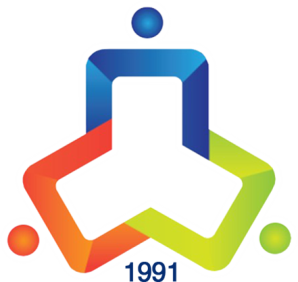 SỔ TAY THỰC TẬP TUYẾN:CỦ CHI – TÂY NINH - ĐỒNG BẰNG SÔNG CỬU LONG       Thời gian:…./…./20….đến…./…./….Giảng viên hướng dẫn: ………………………………Sinh viên thực hiện: …………………………………MSSV: ………………………………………………Lớp:………………………………………………….TP. HCM ……./20… 